Srednja medicinska škola Slavonski Brod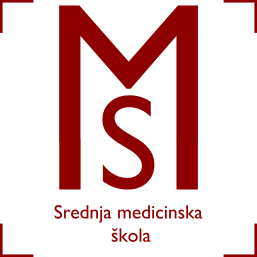 Vatroslava Jagića 3A35 000 Slavonski BrodZAKLJUČCIsa 62.sjednice Školskog odbora održane dana 05. 05. 2017.godine s početkom u 13.00 sati(10. sjednica u šk.g.2016/2017.)AD 1. ) Na zapisnik s prethodne sjednice nije bilo primjedbi, te se isti jednoglasno usvaja.AD 2. ) Tajnica J.Čavić upoznaje prisutne da je Županijska skupština Brodsko-posavske županije dala suglasnost na prijedlog Odluke o dopuni djelatnosti Srednje medicinske škole na uvođenje programa za obrazovanje odraslih, te se jednoglasno donosiODLUKAo dopuni djelatnosti Srednje medicinske školeSlavonski Brod	1. Ovom Odlukom dopunjuje se djelatnost Srednje medicinske škole Slavonski Brod uvođenjem programa: 	obrazovanje odraslih za zanimanja:Fizioterapeutski tehničar/fizioterapeutska tehničarkaNjegovatelj / njegovateljicaAD 3.) Ravnateljica upoznaje članove da je po dobivenoj suglasnosti Ministarstva znanosti i obrazovanja raspisan natječaj koji je trajao od 25.4.2017. do 2.5.2017.g. te predlaže slijedeće djelatnike na raspisana radna mjesta:	1. Etika  2 sata ,određeno nepuno radno vrijeme do 31.8.2017.g. – Aleksandar Končar 	     Načela poučavanja 2 sata na neodređeno, nepuno radno vrijeme  - Aleksandar Končar	      Građanski odgoj 4 sata , određeno nepuno  do 31.8.2017.g. – Aleksandar Končar2. Njemački jezik 4 sata na određeno, nepuno radno vrijeme do 31.8.2017g. –Suzana     Stjepanović3. Skupina strukovnih predmeta iz područja sestrinstva (bacc.sestrinstva)	Na neodređeno radno vrijeme – Jasmina Cvančić, Marina Bošnjaković,   Sanela Bureš (dijete poginulog branitelja)	Na određeno vrijeme do 31.8.2017.g.  – Katarina Hegol, Blaženka Majić              Ivana Galović prima se do najduže 60 dana.              4. Skupina strukovnih predmeta iz područja fizioterapije (bacc.fizioterapije)		Na neodređeno puno radno vrijeme – Darko Majski		Na određeno  nepuno  vrijeme do 31.8.2017. – Ivan KrpanBruno Fajdetić priložio je Rješenje o invalidnosti, ali nema položene pedagoške kompetencije (čl.105. st. 8. ZOOOSŠ).	5. Skupina strukovnih predmeta iz područja primaljstva (bacc.primaljstva) –vanjski sur.		Na određeno nepuno vrijeme do 31.8.2017.  – Mirta Alković,bacc.primaljstva		6. Skupina strukovnih predmeta iz područja sestrinstva (bacc.sestrinstva)-vanjski sur.		Na određeno vrijeme do 31.8.2017. -  Sanja Grubišić, bacc.sestrinstva						            Željka Bičanić, bacc.sestrinstva						            Barica Kokanović, dipl.med.sestra						            Ružica Arbanas, bacc.sestrinstva	7. Skupina strukovnih predmeta iz područja zdravstva (dr.med.-vanjski sur.)Na određeno nepuno vrijeme do 31.8.2017. – Renata Čanić, Zvonimir Bosnić, Ema   Hercog, Tijana Gačić (Šimunov), Nevena Janđik, Petra Bitunjac		8. SpremačicaNa neodređeno vrijeme – Mirjana Turkalj (prema dobivenoj suglasnosti umjesto Ružice Novak, koja je otišla u mirovinu s 30.8.2016.)Na određeno vrijeme (do 60 dana) – Marina Konjetić (do dobivanja suglasnosti za raspisivanje natječaja , umjesto Ljiljane Utvić koja je otišla u obiteljsku mirovinu  s 30.11.2016.g.,nakon smrti supruga).	Članovi Školskog odbora suglasni su sa svim prijedlozima  ravnateljice. AD 4.) Pod točkom razno nitko nije imao ništa za dodati.